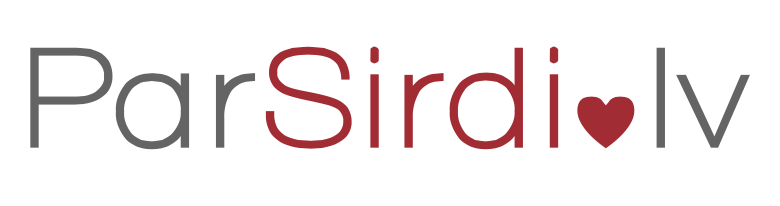 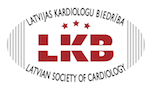 Pievienojieties ģimenes hiperholesterinēmijas pacientu grupai un uzziniet vairāk!Aicinām pievienoties pacientu biedrības “ParSirdi.lv” un Latvijas Kardiologu biedrības izveidotajai ģimenes hiperholesterinēmijas (ĢH) pacientu un tuvinieku atbalsta grupai.Tās mērķis – palīdzēt ĢH pacientiem un viņu tuviniekiem izprast slimību, sniegt informāciju par ārstēšanās iespējām, veselīga dzīvesveida nozīmi holesterīna līmeņa mazināšanā un atbildēt uz citiem pacientus interesējošiem jautājumiem, lai samazinātu sirds slimību risku un veicinātu veselīgu dzīvi.Tā ir Jūsu iespēja:regulāri saņemt bezmaksas informatīvos materiālus par ģimenes hiperholesterinēmiju, tās ārstēšanu, ieteikumus sirds asinsvadu slimību risku mazināšanai utml.;piedalīties izglītojošās un informatīvās pēcpusdienās ar Latvijas vadošo kardiologu un citu speciālistu dalību un saņemt atbildes uz interesējošiem jautājumiem par un ap slimību (pasākumos tiks gaidīti arī radinieki, kam iespējams ĢH risks);uzzināt citu pacientu pieredzi veiksmīgai slimības ārstēšanai;saņemt konsultācijas par veselīgu uzturu un fiziskajām aktivitātēm; uzzināt par to, kā saglabāt veselu un stipru sirdi.Lai pievienotos ģimenes hiperholesterinēmijas pacientu grupai, lūdzu, aizpildiet anketu. Vārds, uzvārds_________________________________________________________Lūdzu, norādiet e-pastu un/ vai tālruni, lai varam sazināties ar Jums un informēt par aktivitātēm:E-pasts______________________________________un/vai tālr._________________________________Mēs ar prieku sazināsimies ar Jums! Dalība ģimenes hiperholesterinēmijas pacientu grupā ir bez maksas. Plašāka informācija: tālr 20383221 Pievienojieties ģimenes hiperholesterinēmijas pacientu grupai un uzziniet vairāk!Aicinām pievienoties pacientu biedrības “ParSirdi.lv” un Latvijas Kardiologu biedrības izveidotajai ģimenes hiperholesterinēmijas (ĢH) pacientu un tuvinieku atbalsta grupai.Tās mērķis – palīdzēt ĢH pacientiem un viņu tuviniekiem izprast slimību, sniegt informāciju par ārstēšanās iespējām, veselīga dzīvesveida nozīmi holesterīna līmeņa mazināšanā un atbildēt uz citiem pacientus interesējošiem jautājumiem, lai samazinātu sirds slimību risku un veicinātu veselīgu dzīvi.Tā ir Jūsu iespēja:regulāri saņemt bezmaksas informatīvos materiālus par ģimenes hiperholesterinēmiju, tās ārstēšanu, ieteikumus sirds asinsvadu slimību risku mazināšanai utml.;piedalīties izglītojošās un informatīvās pēcpusdienās ar Latvijas vadošo kardiologu un citu speciālistu dalību un saņemt atbildes uz interesējošiem jautājumiem par un ap slimību (pasākumos tiks gaidīti arī radinieki, kam iespējams ĢH risks);uzzināt citu pacientu pieredzi veiksmīgai slimības ārstēšanai;saņemt konsultācijas par veselīgu uzturu un fiziskajām aktivitātēm; uzzināt par to, kā saglabāt veselu un stipru sirdi.Lai pievienotos ģimenes hiperholesterinēmijas pacientu grupai, lūdzu, aizpildiet anketu. Vārds, uzvārds_____________________________________________Lūdzu, norādiet e-pastu un/ vai tālruni, lai varam sazināties ar Jums un informēt par aktivitātēm:E-pasts______________________________________un/vai tālr._________________________________Mēs ar prieku sazināsimies ar Jums! Dalība ģimenes hiperholesterinēmijas pacientu grupā ir bez maksas. Plašāka informācija: tālr. 20383221 